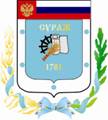 Контрольно-счетная палата Суражского муниципального района243 500, Брянская область, г. Сураж, ул. Ленина, 40, оф. 46 Тел. (48330) 2-11-45, E-mail: c.palata@yandex.ruЗаключениепо результатам экспертно-аналитического мероприятия  «Экспертиза исполнения  бюджета Лопазненского сельского поселения» за 9 месяцев 2020 года»г. Сураж                                                                                  16 ноября   2020 года1.  Основание для проведения экспертизы: Федеральный закон от 07.02.2011г. №6-ФЗ «Об общих принципах организации и деятельности контрольно-счетных органов субъектов Российской Федерации и муниципальных образований», Положение от 26.12.2014г. №59 «О Контрольно-счетной палате Суражского муниципального района», пункт 1.2.8 плана работы Контрольно-счетной палаты на 2020 год, приказ № 27 от 02.11.2020 года.2.  Цель экспертизы: информация о ходе исполнения бюджета Лопазненского сельского поселения за 9 месяцев  2020 года.3. Предмет экспертизы: отчет об исполнении бюджета Лопазненского сельского поселения за 9 месяцев 2020 года, утвержденный постановлением Лопазненской сельской администрации от 05.11.2020 г.  №  28.Решением Лопазненского сельского Совета народных депутатов от 28.12.2019г. № 39 «О бюджете Лопазненского сельского поселения на 2020 год и на плановый период 2021 и 2022 годов» (далее - Решение о бюджете) на 2020 год утверждены основные характеристики бюджета:- общий объем доходов в сумме 2660,9 тыс. руб.;- общий объем расходов в сумме 2710,9 тыс. руб;- дефицит бюджета утвержден в сумме 50,0 тыс. рублей.В течение 1 полугодия 2020 года в бюджет Лопазненского сельского поселения 2 раза были внесены изменения (Лопазненского сельского Совета народных депутатов от 11.06.2020 года №53, от 25.09.2020г. №55), где были утверждены основные характеристики бюджета:- общий объем доходов в сумме 3628,6 тыс. руб., увеличение к первоначально утвержденному бюджету составило 967,7 тыс. рублей, или 36,4%;- общий объем расходов в сумме 3933,3 тыс. руб., увеличение к первоначально утвержденному бюджету составило 1222,4 тыс. рублей, или 45,1%;- дефицит бюджета утвержден в сумме 304,7 тыс. рублей, увеличение к первоначально утвержденному бюджету составило 254,7 тыс. рублей, или в 6,1 раза.Исполнение за 9 месяцев 2020 года согласно отчету об исполнении бюджета Лопазненского сельского поселения составило:- по доходам 2169,7 тыс. руб.;- по расходам 2264,3 тыс. руб., - дефицит бюджета составил в сумме 94,6 тыс. рублей.Основные параметры бюджета Лопазненского сельского поселения за 9 месяцев 2020 года представлены в таблице: тыс. рублейИсполнение за 9 месяцев 2020 года по доходам составило 59,8%, что на 50,6% (729,4 тыс. рублей) выше аналогичного периода прошлого года. Собственные доходы поселения за 9 месяцев 2020 года на 29,2% (324,2 тыс. рублей) выше исполнения прошлого года. Безвозмездные поступления выше исполнения соответствующего периода прошлого года в 2,2 раза (405,2 тыс. рублей). Исполнение  по расходам составило 57,6%, что на 9,0%  (186,2 тыс. рублей) выше, чем за аналогичный период прошлого года. Исполнение доходной части бюджета за 9 месяцев 2020 годаВ отчетном периоде исполнение доходной части бюджета сложилось в размере 59,8% от уточненного годового плана. Собственные доходы исполнены на 54,3% от уточненных плановых назначений, исполнение налоговых доходов составляет  53,1%, неналоговых доходов – 56,2%. По безвозмездным поступлениям исполнение составляет  74,4%.          Динамика поступления  и структура доходов района за 9 месяцев 2020 года  тыс. рублейВ общем объеме доходов, поступивших за 9 месяцев 2020 года, налоговые и неналоговые доходы составляют  1436,3 тыс. рублей, или  66,2% в структуре доходов. При формировании собственных доходов бюджета за 9 месяцев 2020 года наибольший удельный вес в структуре налоговых доходов занимает Земельный налог – 51,9%, наименьший Налог на имущество физических лиц – 0,2%. Неналоговые доходы в структуре собственных доходов за 9 месяцев 2020 года составили 41,9% (601,8 тыс. рублей), наибольший удельный с здесь занимают Доходы от продажи материальных и нематериальных активов .– 39,5% (567,7 тыс. рублей). Финансовая помощь из других бюджетов  получена  в сумме 733,4  тыс. рублей, или 33,8% от общего объема поступлений.  Наибольший удельный вес в структуре безвозмездных поступлений за 9 месяцев 2020 года занимают дотации  бюджетам  субъектов РФ  муниципальных образований – 91,7% (672,7 тыс. рублей). Налог на доходы физических лиц  за 9 месяцев 2020 года исполнен в объеме 62,7 тыс. рублей или 73,8% к уточненной бюджетной росписи. В структуре собственных доходов составляет 4,4%. Налога на имущество физических лиц за 9 месяцев 2020 года в бюджет поступило 2,9 тыс. рублей (1,6% к уточненной бюджетной росписи). В структуре собственных доходов налог на имущество физических лиц составляет 0,2%. Земельный налог за 9 месяцев 2020 года поступил в бюджет в объеме 744,9 тыс. рублей (57,3% к уточненной бюджетной росписи). В структуре собственных доходов земельный налог составляет 57,9%.Единый сельскохозяйственный налог за 9 месяцев 2020 года поступил в бюджет в объеме 23,0 тыс. рублей (в 4,6 раза превышает показатель уточненной бюджетной росписи). В структуре собственных доходов земельный налог составляет 1,6%.Государственной пошлины за 9 месяцев 2020 года в бюджет не поступало. Доходы от сдачи в аренду имущества, находящегося в оперативном управлении органов управления сельских поселений и созданных ими учреждений за 9 месяцев 2020 года не поступали.Доходы от продажи материальных и нематериальных активов за 9 месяцев 2020 года поступили в бюджет в объеме 567,7 тыс. рублей (55,7% к уточненной бюджетной росписи). В структуре собственных доходов земельный налог составляет 39,5%.Прочие неналоговые доходы за 9 месяцев 2020 года поступил в бюджет в объеме 34,1 тыс. рублей (85,3% к уточненной бюджетной росписи). В структуре собственных доходов земельный налог составляет 2,4%.Дотации за 9 месяцев 2020 года  поступали в бюджет в сумме 672,7 тыс. рублей (75,0% к уточненной бюджетной росписи). В структуре безвозмездных поступлений составляют  91,7%.Субвенции  бюджетам  субъектов РФ  муниципальных образований за 9 месяцев 2020 года поступили в бюджет в сумме 60,7 тыс. рублей (68,3% к уточненной бюджетной росписи). В структуре безвозмездных поступлений субвенции составляют 8,3%. Исполнение расходной части бюджета за 9 месяцев 2020 года Расходы бюджета за 9 месяцев 2020 года согласно годовой уточненной бюджетной росписи составили 3933,3 тыс. рублей,  исполнены в сумме 2264,3 тыс. рублей, или на 57,6%.  Исполнение бюджета производилось по 5 разделам бюджетной классификации. Наибольшее исполнение сложилось по разделу 03 «Национальная безопасность и правоохранительная деятельность» - 65,7% наименьшее по разделу 05 «Жилищно-коммунальное хозяйство» – 40,2%. Анализ расходных обязательств по разделам бюджетной классификации и структура расходов  за 9 месяцев 2020 г.тыс.рублейНаибольший удельный вес за 9 месяцев 2020 года в структуре расходов приходится на раздел 01 «Общегосударственные вопросы» – 51,5%, наименьший удельный вес занимает раздел 04 «Национальная экономика»  - 1,2%.Раздел 0100 «Общегосударственные вопросы» По данному разделу исполнение за 9 месяцев 2020 года составило 1165,3 тыс. рублей, или 68,6% от уточненной бюджетной росписи, удельный вес в общей сумме расходов составил  51,5%.  Исполнение производится по подразделам: Подраздел 01 04 «Функционирование Правительства РФ, высших  исполнительных органов государственной власти субъектов РФ, местных администраций». Средства используются на содержание Главы администрации поселения и аппарата сельской администрации.        Подраздел 01 06 «Обеспечение деятельности финансовых, налоговых и таможенных органов и органов финансового (финансово-бюджетного) надзора».  Средства используются на оплату переданных полномочий по осуществлению внешнего финансового контроля, в соответствии с заключенными Соглашениями. Подраздел 01 13 «Другие общегосударственные вопросы». Средства используются мероприятия по решению вопросов местного значения в соответствии с полномочиями поселений.         Раздел 02 00 «Национальная оборона»По данному разделу за 9 месяцев 2020 года исполнение составило 57,4 тыс. рублей или 64,6% от уточненной бюджетной росписи, удельный вес в общей сумме расходов бюджета составляет 2,5%. Средства используются по подразделу 02 03 «Мобилизационная и вневойсковая подготовка» на осуществление отдельных государственных полномочий по первичному воинскому учету. Раздел 03 00 «Национальная безопасность и правоохранительная деятельность»По данному разделу за 9 месяцев 2020 года исполнение составило 446,7 тыс. рублей или 65,7% от уточненной бюджетной росписи, удельный вес в общей сумме расходов бюджета составляет 19,7%. Средства используются по подразделу 03 10 «Обеспечение пожарной безопасности» на содержание пожарной команды по обеспечению пожарной безопасности.  Раздел 04 00 «Национальная экономика»По данному разделу за 9 месяцев 2020 года исполнение составило 27,5 тыс. рублей или 50,0% от уточненной бюджетной росписи, удельный вес в общей сумме расходов бюджета составляет 1,2%. Средства используются по подразделу 0412 «Другие вопросы в области национальной экономики» на мероприятия по землеустройству и землепользованию.Раздел 05 00 «Жилищно-коммунальное хозяйство»По данному разделу исполнение за 9 месяцев 2020 года составило  567,4 тыс. рублей или 40,2% от уточненной бюджетной росписи, удельный вес в общей сумме расходов составил 25,1%. Средства используются по подразделу 05 03 «Благоустройство» на организацию электроснабжения населения, обеспечение оказания ритуальных услуг и содержание мест захоронения, создание социально-благоприятной среды, благоустройство.Раздел 10 00 «Социальная политика»По данному разделу за 9 месяцев 2020 года исполнение отсутствует. Исполнение расходов производится по подразделам:Подраздел 10 01 «Пенсионное обеспечение» на выплату доплат к государственным пенсиям.Подраздел «Другие вопросы в области социальной политики».Анализ источников финансирования дефицита бюджетаСогласно первоначального Решения о бюджете  Лопазненского сельского поселения на 2020 год утвержден  дефицит сумме 50,0 тыс. рублей, при этом утверждены источники финансирования дефицита бюджета – изменение остатков на счетах по учету средств бюджета.С учетом внесенных изменений в решение о бюджете поселения дефицит составил 307,7 тыс. рублей.Остаток на счете бюджета на 01.01.2020г. составил – 304,8 тыс. рублей, на 01.10.2020г. -  210,1 тыс. рублей. Ограничения, предъявляемые к предельному размеру дефицита бюджета, установленные частью 3 статьи 92.1 Бюджетного кодекса РФ соблюдены.По данным отчета об исполнении бюджета за 9 месяцев 2020 года бюджет исполнен с дефицитом в объеме 94,6 тыс. рублей.Исполнение целевых программРешением Лопазненского сельского Совета народных депутатов от 28.12.2019г. № 39 «О бюджете Лопазненского сельского поселения на 2020 год и плановый период 2021 и 2022 годов» были запланированы бюджетные ассигнования на реализацию 3 муниципальных целевых программ:- «Реализация полномочий органов местного самоуправления Лопазненского сельского поселения на 2020-2022 годы»;- «Управление муниципальными финансами Лопазненского сельского поселения на 2020-2022 годы»;- «Обеспечение пожарной безопасности Лопазненского сельского поселения на 2020-2022 годы».Общая сумма расходов по целевым программам утверждена (с учетом изменений) в размере 3919,8 тыс. рублей, что составляет 99,9% от общего объема расходов запланированных на 2020 год. (тыс. рублей)Кассовое исполнение по программам составило 2263,8 тыс. рублей, или 57,8% от уточненной бюджетной росписи. Наиболее высокое исполнение по программе  02 «Управление муниципальными финансами Лопазненского сельского поселения на 2020-2022 годы» - 71,0%.Расходы, не отнесенные к муниципальным программам (непрограммные расходы) в 1 полугодии 2020 года, запланированы в сумме 5,5 тыс. рублей, исполнены на сумму 0,5 тыс. рублей или на 9,0%.Анализ квартальной бюджетной отчетности на предмет соответствия нормам законодательстваСостав представленной квартальной бюджетной отчетности содержит полный объем форм бюджетной отчетности, установленный Инструкцией №191н, утвержденной приказом Минфина России от 28.12.2010 года.Результаты анализа указанных форм бюджетной отчётности подтверждают их составление с соблюдением порядка, утверждённого Инструкциями №191н и №33н, а так же соответствие контрольных соотношений между показателями форм годовой бюджетной отчётности, проанализирована полнота и правильность заполнения форм бюджетной отчетности. Проверкой установлено, что представленная к проверке отчетность не в полной мере соответствует Инструкции 191н (в редакции    от 12.05.2020г.), часть форм заполнена с нарушениями: - ф. 0503164 «Сведения об исполнении бюджета»в разделе 2 заполнена без Главы, в графе 9 не указаны причины отклонений;- ф. 0503117 «Отчет об исполнении бюджета» в разделе «Расходы»  заполнен без главы, целевой статьи, и промежуточных итогов по разделам и подразделам;- ф. 0503127 «Отчет об исполнении бюджета главного распорядителя, распорядителя, получателя  бюджетных средств» в разделе «Расходы» заполнен без промежуточных итого в по разделам и подразделам бюджетной классификации.Проверка соответствия отчета поселения бюджетной классификации Российской Федерации В рамках проведенного анализа исполнения бюджета поселения за              9 месяцев 2020 года проанализирована полнота и правильность заполнения приложений к отчету об исполнении бюджета Лопазненского сельского поселения за 9 месяцев 2020 года. Представленный отчет об исполнении бюджета поселения соответствует требованиям приказа Министерства финансов Российской Федерации от 08 июня 2018 года № 132н «О порядке формирования и применения кодов бюджетной классификации Российской Федерации, их структуре и принципах назначения». Выводы Проведенное экспертно-аналитическое мероприятие «Экспертиза исполнения бюджета Лопазненского сельского поселения за 9 месяцев 2020 года» позволяет сделать следующие выводы:1.В отчетном периоде плановый бюджет Лопазненского сельского поселения с учетом внесенных изменений составил:- общий объем доходов в сумме 3628,6 тыс. руб.;- общий объем расходов в сумме 3933,3 тыс. руб.;- дефицит бюджета утвержден в сумме 304,7 тыс. рублей.       2.   Результаты исполнения бюджета за 9 месяцев 2020 года составил:- по доходам 2169,7 тыс. руб. – 59,8%;- по расходам 2264,3 тыс. руб. – 57,6%, - дефицит бюджета составил 94,6 тыс. рублей.3. Фактическое исполнение по Единому сельскохозяйственному налогу за 9 месяцев 2020 года в 4,6 раза превышает показатель уточненной бюджетной росписи, что свидетельствует о недостаточном  качестве планирования доходов.4. Кассовое исполнение по программам составило 2263,8 тыс. рублей, или 57,8% от уточненной бюджетной росписи. Наиболее высокое исполнение по программе  02 «Управление муниципальными финансами Лопазненского сельского поселения на 2020-2022 годы» - 71,0%.Расходы, не отнесенные к муниципальным программам (непрограммные расходы) в 1 полугодии 2020 года, запланированы в сумме 5,5 тыс. рублей, исполнены на сумму 0,5 тыс. рублей или на 9,0%.5. Результаты анализа представленных к проверке форм бюджетной отчётности на соответствие их составления с Инструкцией №191н, выявили следующее:- ф. 0503164 «Сведения об исполнении бюджета» в разделе 2»Расходы бюджета»  заполнена без Главы, в графе 9 не указаны причины отклонений;- ф. 0503117 «Отчет об исполнении бюджета» в разделе «Расходы»  заполнен без главы, целевой статьи, и промежуточных итогов по разделам и подразделам;- ф. 0503127 «Отчет об исполнении бюджета главного распорядителя, распорядителя, получателя  бюджетных средств» в разделе «Расходы» заполнен без промежуточных итого в по разделам и подразделам бюджетной классификации.6. Отчет подготовлен в рамках полномочий Лопазненской сельской администрации Суражского района и удовлетворяет требованиям полноты отражения средств бюджета по доходам и расходам и источникам финансирования дефицита бюджета. Предложения Направить заключение Контрольно-счетной палаты главе Лопазненской  сельской администрации с предложениями: 1.Уточнить прогнозируемый объем поступления по Единому сельскохозяйственному налогу.2.Принимать меры по своевременному исполнению мероприятий в рамках программ поселения.  3. Формирование отчетности производить в строгом соответствии с требованиями Инструкции о порядке составления и представления годовой, квартальной и месячной бюджетной отчетности об исполнении бюджетов бюджетной системы Российской Федерации, утвержденной приказом Минфина России от 28.12.2010 №191н.ПредседательКонтрольно-Счетной палаты                                     Суражского муниципального района                                       Н.В. ЖидковаНаименование показателяКассовое исполнение за 9 месяцев 2019гУточненная бюджетная роспись за  2020г.Кассовое исполнение за 9 месяцев 2020г.% исполнения к уточненной бюджетной росписиОтношение 9 мес. 2020г. к 9 мес. 2019г., (+,-)Отношение 9 мес.2020г. к 9 мес. 2019г., %Доходы бюджета всего в т.ч.1440,33628,62169,759,8729,4150,6Налоговые и неналоговые доходы1112,12642,71436,354,3324,2129,2Безвозмездные поступления328,2985,9733,474,4405,2223,5Расходы бюджета2078,13933,32264,357,6186,2109,0Дефицит (+), Профицит (-)-637,8-304,7-94,631,0543,214,8Наименование показателяУточнен-ная бюджетная роспись на 2020 годИспол-нение за 9 месяцев 2020 года% испол-нения к уточненной бюджетной росписиСтруктура% НАЛОГОВЫЕ И НЕНАЛОГОВЫЕ ДОХОДЫ                                       2642,71436,354,366,2 НАЛОГОВЫЕ ДОХОДЫ                                       1571,0834,553,158,1Налог на доходы  физических  лиц 85,062,773,84,4Налог на имущество физических лиц181,02,91,60,2Земельный налог1300,0744,957,351,9Единый сельскохозяйственный налог5,023,0В 4,6 раза1,6Государственная пошлина0,00,00,00,0Задолженность и перерасчеты по отмененным налогам и сборам и иным обязательным платежам00,00,00,0НЕНАЛОГОВЫЕ ДОХОДЫ                                       1071,7601,856,241,9Доходы от сдачи в аренду имущества, находящегося в оперативном управлении12,00,00,00,0Доходы от продажи материальных и нематериальных активов1019,7567,755,739,5Прочие неналоговые доходы40,034,185,32,4БЕЗВОЗМЕЗДНЫЕ ПОСТУПЛЕНИЯ985,9733,474,433,8Дотации бюджетам субъектов РФ  и муниципальных образований897,0672,775,091,7Субсидии бюджетам субъектов РФ  и муниципальных образований0,00,00,00,0Субвенции  бюджетам  субъектов РФ  муниципальных образований88,960,768,38,3Итого:3628,62169,759,8100,0Наименование разделовРазделУточнен-ная бюджетная роспись на 2020 годИспол-нение за 9 месяцев 2020 года% испол-нения к уточненной бюджетной росписиСтруктура%Итого расходов:3933,32264,357,6100,0ОБЩЕГОСУДАРСТВЕННЫЕ ВОПРОСЫ011698,61165,368,651,5НАЦИОНАЛЬНАЯ ОБОРОНА0288,957,464,62,5НАЦИОНАЛЬНАЯ БЕЗОПАСНОСТЬ И ПРАВООХРАНИТЕЛЬНАЯ ДЕЯТЕЛЬНОСТЬ03680,0446,765,719,7НАЦИОНАЛЬНАЯ ЭКОНОМИКА0455,027,550,01,2ЖИЛИЩНО-КОММУНАЛЬНОЕ ХОЗЯЙСТВО051410,9567,440,225,1СОЦИАЛЬНАЯ ПОЛИТИКА100,00,00,00,0Наименование показателяУточнен-ная бюджет-ная роспись за 2020г.Кассовое испол-нение за 9 месяцев2020г.% испол-нения к уточненной бюджет-ной росписи01 «Реализация полномочий органов местного самоуправления Лопазненского сельского поселения на 2020-2022 годы»3158,91759,755,702 «Управление муниципальными финансами Лопазненского сельского поселения на 2020-2022 годы»80,957,471,003 «Обеспечение пожарной безопасности Лопазненского сельского поселения на 2020-2022 годы»680,0446,765,7Итого:3919,82263,857,8